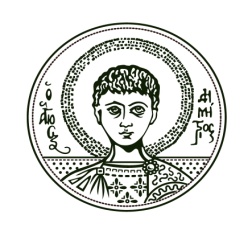 Aριστοτέλειο Πανεπιστήμιο ΘεσσαλονίκηςΔΙΕΥΘΥΝΣΗ ΣΥΝΤΟΝΙΣΜΟΥ ΑΚΑΔΗΜΑΙΚΩΝ ΜΟΝΑΔΩΝΤΜΗΜΑ ΔΙΕΘΝΩΝ ΣΧΕΣΕΩΝ Σπουδές ενός εξαμήνου για το εαρινό εξάμηνο 2023/24, στο The Education University of Hong Kong (ΕdUHK) της ΚίναςAITHΣH 1. Προσωπικές πληροφορίες Όνομα ___________________________________________________ Επώνυμο __________________________________________________ Όνομα πατέρα_____________________________________________Ημερομηνία γέννησης ______________________________________Τόπος Γέννησης ____________________________________________Επάγγελμα ________________________________________________Διεύθυνση μόνιμης κατοικίας (Οδός, Αριθμός, Ταχ. Κώδικας, Πόλη)____________________________________________________________________________________________________________________Διεύθυνση Αλληλογραφίας στον τόπο σπουδών       (Εφόσον διαφέρει από την παραπάνω και ισχύει μέχρι 15 Ιουλίου) __________________________________________________________e-mail   ____________________________________________________Τηλ ___ __________________________________________________Φαξ   ____ _________________________________________________2. Ακαδημαϊκές πληροφορίες α. Προπτυχιακές σπουδές (Τμήμα & εξάμηνο σπουδών)______________________________________________________________________________________________________________________________________________________________________________β. Γνώση Aγγλικής Γλώσσας ( TOEFL 80 ή IELTS 6 τουλάχιστον)τυχόν γνώση της Κινεζικής γλώσσας (με κατάθεση σχετικού πιστοποιητικού) θα συνεκτιμηθεί__________________________________________________________Προθεσμία υποβολής αιτήσεως έως:  31 Μαḯου2023Έχετε κάνει ή θα κάνετε αίτηση φέτος για άλλη υποτροφία και ποιά; (π.χ Έρασμος, ξένη κυβέρνηση)__________________________________________________Για ποιους λόγους ενδιαφέρεστε να παρακολουθήσετε αυτό το Πρόγραμμα και πώς συνδέονται με τις παρούσες σπουδές σας ή/και τα μελλοντικά σας σχέδια; ______________________________________________________________________________________________________________________________________________________________________________________________________________________________________________________________________________________________________________________________________________________________________Ο/Η Υπογραφόμενος (η), κάνω αίτηση για παρακολούθηση μαθημάτων στο Πανεπιστήμιο ΕdUHK της Κίνας: □Για το εαρινό εξάμηνο (Iανουάριος – Μάϊος 2024)  □Έχω συμπεριλάβει στην αίτησή μου (υποχρεωτικώς)- Αναλυτική Βαθμολογία                                               □ -Βιογραφικό Σημείωμα (στην Αγγλική γλώσσα)                     	□- Αντίγραφα Πιστοποιητικών Ξένων Γλωσσών             □Ημερομηνία,                                     Υπογραφή, 
Υπεύθυνη δήλωση και δήλωση συναίνεσηςΣυμφωνώ ότι αν η αίτησή μου γίνει δεκτή, τα στοιχεία επικοινωνίας μου θα είναι διαθέσιμα, κατόπιν αιτήσεως, σε φοιτητές από το ΑΠΘ που επιθυμούν να επικοινωνήσουν για να τους πληροφορήσω σχετικά με την εμπειρία που είχα στο εξωτερικό. Με εξαίρεση αυτές τις λεπτομέρειες, όλα τα άλλα δεδομένα θα αντιμετωπιστούν εμπιστευτικά.Βεβαιώνω ότι όλες οι πληροφορίες που περιλαμβάνονται στο έντυπο της αίτησης είναι αληθείς και πλήρεις και ότι τα συνημμένα σε αυτή έγγραφα είναι ακριβή αντίγραφα των πρωτότυπων. 
Δηλώνω υπεύθυνα & συναινώ :                     □ΕΝΗΜΕΡΩΣΗ ΚΑΙ ΠΡΟΣΒΑΣΗ ΣΕ ΔΕΔΟΜΕΝΑ ΠΡΟΣΩΠΙΚΟΥ ΧΑΡΑΚΤΗΡΑΥπεύθυνος επεξεργασίας των προσωπικών δεδομένων είναι το ΑΠΘ.Η συλλογή και επεξεργασία των προσωπικών δεδομένων γίνεται με σκοπό την πλήρωση των νόμιμων προϋποθέσεων & υποχρεώσεων, που οφείλει να τηρήσει το ΑΠΘ για την υλοποίηση των διεθνών του δράσεων.Αποδέκτης των προσωπικών δεδομένων είναι το Πανεπιστήμιο υποδοχής του αιτούντος φοιτητή, το οποίο μπορεί να βρίσκεται κατά περίπτωση εντός ή εκτός ΕΕ.                                                        